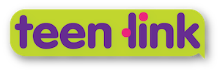 REFERRAL FORMIf you wish to make a referral, please contact Teenlink on 028 71 416 800.Referrer’s DetailsYoung Person’s DetailsEmergency Contact DetailsParent/Carer’s Details (if different from above)Has the young person:Lived in an environment where there was domestic violence? 				Yes 	 	No 	Does the young person have any mental health issues and/or diagnosis?		Yes		No	Has or is the young person involved with Foyle Women’s Aid?				Yes		No	Has the young person any problems or issues in relation to drugs/alcohol/substances?	Yes		No	Date referral received: __________________________     Oasis Ref:                                Date added: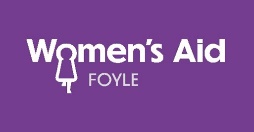 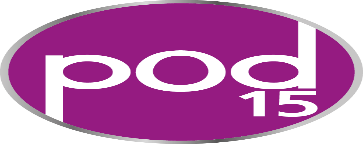 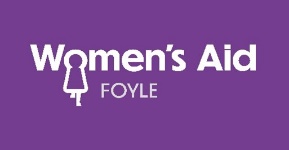 Your son/daughter has been referred to our Teenlink programme, which was specifically designed for young people 11-16 years who have experienced domestic and sexual abuse. This programme consists of group work and the offer of one-to-one support should the young person need it. There will also be a social element to the programme, such as a summer scheme and youth club.The aim of the Teenlink programme is to address issues your child may be experiencing as a result of living in a home where there was domestic abuse. They will have the opportunity to talk about their experiences with experienced, qualified staff and in a safe environment.If you would like your child to be considered for the programme, please complete the Consent Form below and return to the address provided.If you require any further information, please do not hesitate to contact the team on:Tel: 028 71 416 800 or by email info@foylewomensaid.orgI, __________________________________________  consent to my son/daughter	          Parent/Carer’s Name___________________________________________ 	    Child/Young Person’s NameSigned: ______________________________________		Date: ________________Please Return to:Foyle Women’s AidChildren & Young People’s Service24 Pump StreetDERRY/LONDONDERRYBT48 6JGReferral Date:NameNameOrganisationAddress (incl postcode)Address (incl postcode)Address (incl postcode)Telephone:Email:Email:Has the young person and parent/carer consented to this referral?Yes No Consent Form Attached?Yes No NameDate of Birth:Date of Birth:Age:Address (incl postcode)Address (incl postcode)Address (incl postcode)Address (incl postcode)Telephone:Telephone:Male Female Has the young person any disabilities?Has the young person any disabilities?Yes    ☐No         ☐If ‘Yes’ please give details:If ‘Yes’ please give details:If ‘Yes’ please give details:If ‘Yes’ please give details:Does the young person have any medical conditions we need to be aware of?Does the young person have any medical conditions we need to be aware of?Yes    No         ☐If ‘Yes’ please give detailsIf ‘Yes’ please give detailsIf ‘Yes’ please give detailsIf ‘Yes’ please give detailsName of Emergency Contact:Tel No:Address (incl postcode)Address (incl postcode)Relationship to Young Person:Relationship to Young Person:Name of Parent/Carer:Tel No:Address (incl postcode)Address (incl postcode)If you have answered ‘Yes’ to any of the above, please give all relevant information needed to safeguard the young person being referred:Please give brief details about why you believe this programme may benefit this young person:(Where possible, please include areas/issues the young person and/or you would like the programme to address and the benefits you hope the young person might gain from being involved.)To ensure each young person gets the maximum benefit from the programme, please state any considerations that you are aware of that may need to be accommodated, e.g. social anxiety, shyness, difficulty with peer relationships in the past etc:DateActionOutcomeWorker’s Initials